Книги для ребенка - как выбрать?       То, что детям стоит читать, еще до того, как они выберутся из живота мамы, а потом, пока сами не достигнут того, как сами не начнут читать, не подлежит никакому обсуждению. Также нет проблем с доступом к книгам, подавляют нас, улучшенная обработка цветов и богатством содержания. Вот именно - как выбрать правильный образ книги?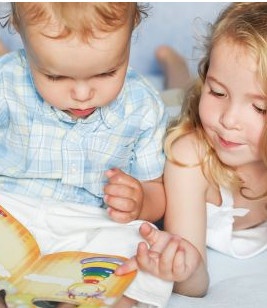 Для самых маленьких детей, направленные книги, в которых изображение преобладает над текстом. И так сразу после рождения показывать можно, доступных на русском рынке, черно-белые книжки с простыми, графическими иллюстрациями.Для малыша, который уже умеет фокусировать взгляд и сосредоточиться хотя бы несколько секунд, хорошие книжки с простыми иллюстрациями и несколько строчек текста на странице. Ребенок на наших коленях может смотреть на изображение, а мы в это время читаем несколько строк текста, тогда ребенок узнает, что нужно подождать до конца предложения, чтобы перевернуть страницу..Можем предложить, что ему около года стоит показывать жесткие (обвертка) книги для детей с предметами окружающего его мира. Это помогает и в учебе, и говорить о окружающем мире и его реальности.Дети двух - и трех лет с удовольствием слушают по сто раз подряд рифмы стихов о животных и считалки. Родитель быстро выучит их наизусть и может повторить их во время ходьбы или поездки на автомобиле или автобусе на вид предметов, которые ребенок знает с буклетах.Например, стихотворение о корове, когда проезжают мимо стройки или о корове, когда гуляют вдоль пастбища. Ребенок быстро понимает, что то, что знает из буклетах, это представление того, что может встретиться в „большом” мире.Книги для детей: 3-5 летКниги для детей дошкольного возраста по-прежнему должны иметь множество цветных рисунков. В этом возрасте хорошо, чтобы объем текста на странице было эквивалентно количеством иллюстраций. Благодаря этому дошкольник может их сам смотреть, „читать” без нашей помощи.Наши дети в таком возрасте еще любят веселые картинки, но мы можем с уверенностью уже брать такие, которые привлекут внимание ребенка на мелодию языка, игру слов, шутки, языка и обогащают их словарный запас. Это могут быть приключенческие истории в теннис, рассказывающий о делах и вопросах, которые их касаются, например, о появлении младшего брата и сестер, или кто-то делиться игрушками, помогать слабым и т.д.Обратите внимание на то, чтобы книги были написаны плавно, мягко и с пониманием их можно читать, чтобы (что, к сожалению, все чаще случается), не содержали ошибок языка или знаков препинания. Ребенок уже сейчас начинает учить читать, узнавать буквы, так что стоит поддерживать хорошие образцы.Книги для детей: 6-8 летДети в этом возрасте часто уже умеют читать и конечно, учатся уже и читают учебники и в школе. Однако, может произойти ослабление интереса к чтению, потому что ассоциируется со школьными занятиями. Хотя у некоторых детей, наоборот - именно они обнаруживают богатство, которое открывается перед ними навыки самостоятельного чтения.Издательство для этой возрастной группы предлагают специальные учебники для детей. Это книжки, в которых текст начинает преобладать над картинками, но шрифт-это специальный подобранный размером, структурой и толщиной потребностей ребенка.Текст должен быть интересный, но написано доступно, без очень сложных фраз, чтобы не оттолкнуть малыша в науке плавного чтения.Книги для детей 9-11 летВ этом возрасте приходит время интересных и литературных книг. Выбирайте позиции, в которых, в основном текст, но могут возникнуть небольшие, черно-белые иллюстрации. Если нам удалось ребенку дать те книги с которых он начал обучение науки и изучение внешнего мира, тогда  мы сделали все правильно, и наш ребенок идет в ногу со временем.Автор И.И. Хлебодар. советы родителям учащихся http://bookgdz.ru/sovety-roditelyam